Usage: The Hilti Sawzall can be used to cut different materials from wood, glass, plastic and metal.  Specifications:Hilti Sawzall 36V. battery poweredLi-IonDoes not develop a memoryCan cut up to 60-2x4’s on one chargeTo be charged for 5-40 min. when lowDischarges 1% per day without use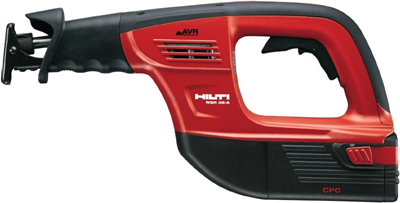 Trigger speed control switch from0-2,850spm0-2,700spm without load1 ¼” Stroke Length3.5” min. blade lengthWeight: 9.6lbsLength:17.3”Blades: Wood, Metal, Bi-MetalMust extend past the object to be cutBlade can be inserted blade up or down½ Keyless Chuck-Twist Lock CollarSpare blades and battery stored in vehicleoperations:Hold by the grip and the forward gripSqueeze trigger for desired blade speedBlade should be operated prior to contacting the cutting surfaceCan be used to make plunge cutsPlacing the tool shoe on the cutting surface will reduce vibrationmaintenance:Clean and wipe down after each useInspect blade for wear and replace if necessaryInspect and clean battery contacts